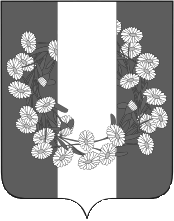 АДМИНИСТРАЦИЯ БУРАКОВСКОГО СЕЛЬСКОГО ПОСЕЛЕНИЯ КОРЕНОВСКОГО РАЙОНАПОСТАНОВЛЕНИЕот 10.10.2023 г.                                                                                                                          № 109х.БураковскийО внесении изменений в постановление администрации Бураковского сельского поселения Кореновского района от 06 апреля 2023 года № 32 «Об утверждении Положения  о комиссии по соблюдению требований к служебному поведению муниципальных служащих и урегулированию конфликта интересов на муниципальной службе в администрации Бураковского сельского поселения Кореновского района»В соответствии с Федеральным законом от 25 декабря 2008 года № 273-ФЗ «О противодействии коррупции», администрация Бураковского сельского поселения Кореновского района   п о с т а н о в л я е т:1.Внести в приложение № 1 к постановлению администрации Бураковского сельского поселения Кореновского района от 06 апреля 2023 года № 32 «Об утверждении Положения  о комиссии по соблюдению требований к служебному поведению муниципальных служащих и урегулированию конфликта интересов на муниципальной службе в администрации Бураковского сельского поселения Кореновского района» изменения, дополнив пункт 30 абзацем следующего содержания:«Муниципальный служащий освобождается от ответственности за не соблюдение требований к служебному поведению и урегулированию конфликта интересов, в случаях, предусмотренных частями 3-6 статьи 13 Федерального закона от 25 декабря 2008 года № 273-ФЗ «О противодействии коррупции.».2.Общему отделу администрации Бураковского сельского поселения Кореновского района (Абрамкина) обнародовать настоящее постановление в установленных местах и разместить его на официальном сайте органов местного самоуправления Бураковского сельского поселения Кореновского района в сети Интернет.3. Постановление вступает в силу после его официального  обнародования. Глава Бураковского сельского поселения   Кореновского района                                                                          Л.И. Орлецкая ЛИСТ СОГЛАСОВАНИЯпроекта постановления администрации Бураковского сельского поселения Кореновского района от 10.10.2023 № 109 «О внесении изменений в постановление администрации Бураковского сельского поселения Кореновского района от 06 апреля 2023 года № 32 «Об утверждении Положения  о комиссии по соблюдению требований к служебному поведению муниципальных служащих и урегулированию конфликта интересов на муниципальной службе в администрации Бураковского сельского поселения Кореновского района»Проект подготовлен и внесен:общим отделом администрации Бураковскогосельского поселенияКореновского районаНачальник общего   отдела 				администрации Бураковскогосельского поселенияКореновского района		                                                           З.П. Абрамкина		                           Проект согласован:Начальник финансового отделаадминистрации Бураковскогосельского поселения                                                                             И.П. Санькова